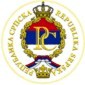 РЕПУБЛИКА СРПСКАМИНИСТАРСТВО ПРОСВЈЕТЕ И КУЛТУРЕРепублички завод за заштиту културно-историјског и природног насљеђаВука Караџића 4/VI, 78000 Бањалука, тел: 051/247-419, факс: 051/247-545 E-mail: rzzzs@blic.netЗахтјев за издавањеДОЗВОЛЕ ЗА ИЗВОЗ – ПРИВРЕМЕНО ИЗНОШЕЊЕумјетничког дјелаПодносилац захтјева – лице које извози умјетничко дјело:Подаци о власнику умјетничког дјела:Подаци о дестинацији извоза – привременог изношења:Подаци о умјетничком дјелу:Уз захтјев, обавезно на увид донијети и умјетничко дјело.Захтјев ће бити ријешен у року од 30 дана од дана подношења.Жалба на рјешење може да се изјави Министарству просвјете и културе у року од 15 дана од дана пријема рјешења.Мјесто и датум:							Потпис подносиоца захтјева:___________________________                                                                             __________________________________________ИмеТелефонПрезимеБрој лк/пасошаАдресаДржаваМјестоИмеТелефонПрезимеБрој лк/пасошаАдресаДржаваИмеТелефонПрезимеБрој лк/пасошаАдресаДржаваНазив дјелаАуторТехника којом је дјело рађеноДимензијеОснов посједовања дјела(куповина, поклон, ауторски рад)Сврха извоза/привременог изношења (продаја, поклон, изложба и сл.)Начин транспорта(уколико се дјело транспортује преко посредничких компанија дати податке о превозном средству и компанији која ће да обави транспорт)